Добрый день! Продолжим играть!Игра «Какое слово отличается от других?».Дочь, ночь, дочь, дочь.Сын, сын, сон, сын.Стук, внук, стук, стук.Чтобы правильно произносить все звуки, поиграем с язычком.Игра «Какой звук у нас в гостях?»Родители произносят слова: ТАПКИ, ТАНК, ТУЧА, ТОПОР, ТАРАКАН, ТОРТ, ТЫКВА (выделяя голосом звук [Т]) спрашивают детей: «Какой звук сегодня прилетел к нам в гости?» (ЗВУК [Т]). Дайте характеристику звука.4. Игра «Назови словечко» - дети называют слова, которые начинаются на звук [Т] и обводят их.  Слова для справок: ракета, автобус, мост, топор, тачка, таракан, трава, цветы.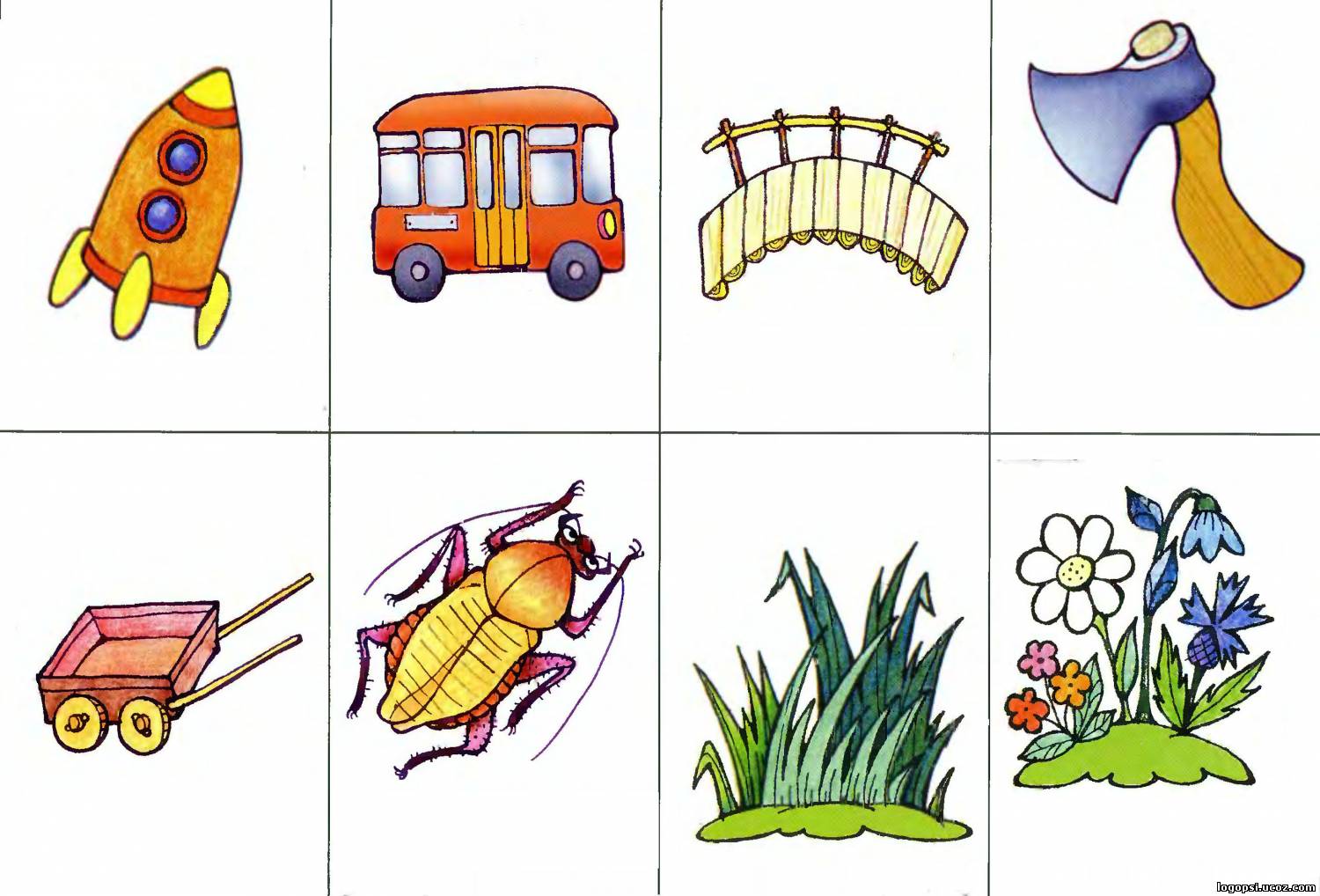 «Буква «Т»Родители сообщают детям о том, что этот звук обозначается буквой «Т». Демонстрируют букву. 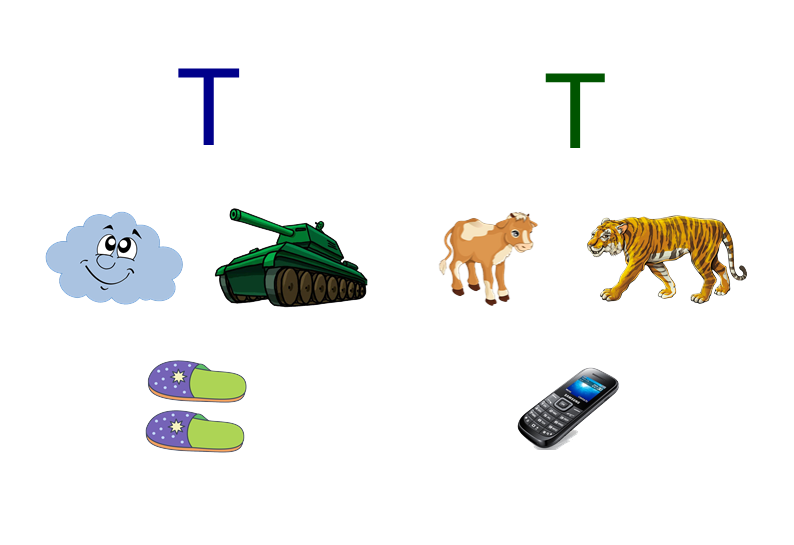 На что похожа буква? Рассмотрите картинки, обсудите.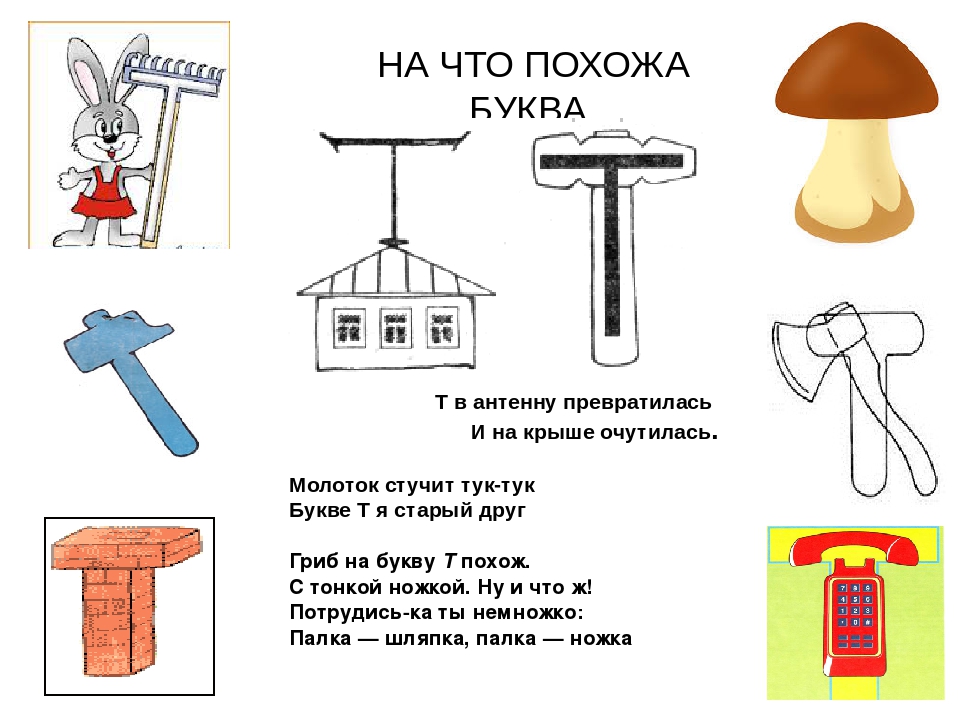 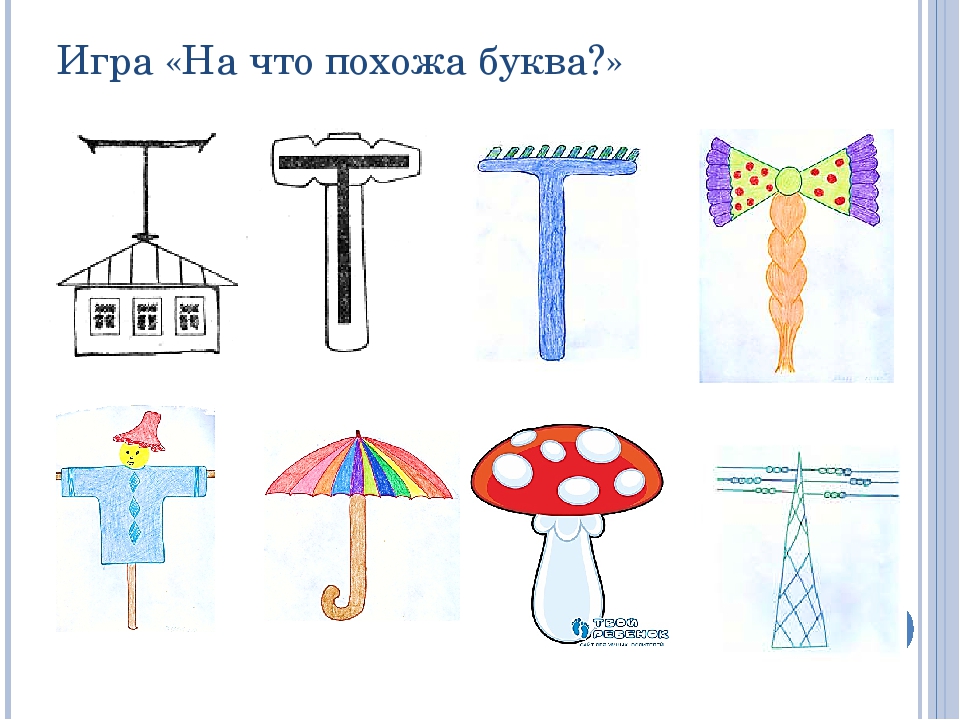 Рассмотрите букву:из каких элементов состоит буква? (из двух палочек).Какие палочки нужны, чтобы сделать букву «Т»? (две длинные палочки).Возьмите 2 карандаша и сделайте букву «Т».Слепите букву «Т» из синего пластилина.Предложите ребёнку выложить букву «Т» из подручных материалов (из счётных палочек,  фасоли, макарон, бусинок, мозаики). Пальчиковая гимнастика «Семья».Раскрасьте букву «Т» синим карандашом.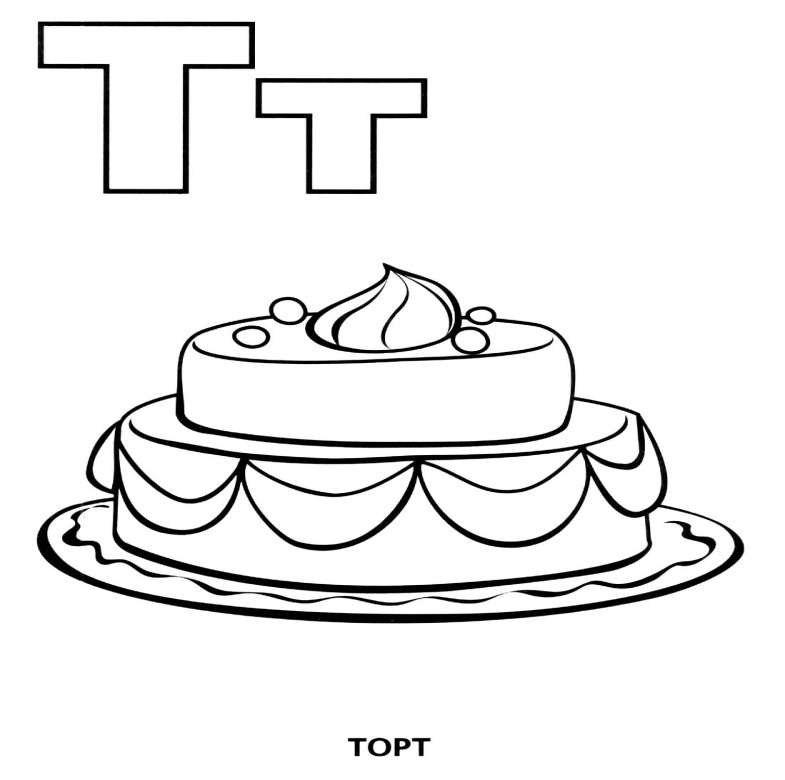 На картинке найдите и обведите все буквы «Т» синим карандашом.После того, как обведёте все буквы «Т», назовите их.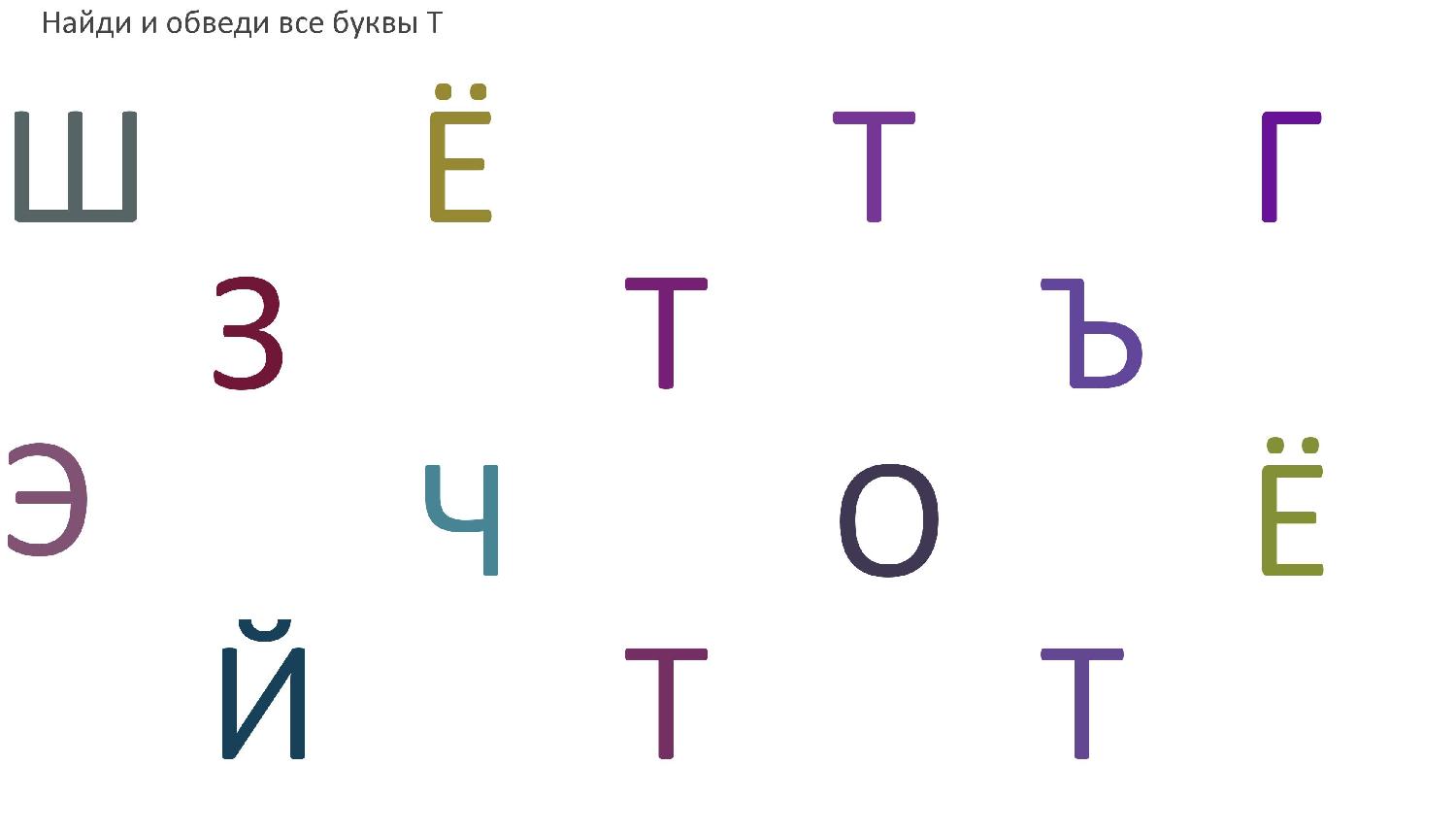 ПРИШЛИТЕ, пожалуйста, фотографии выполненных работ, на электронный адрес: nataliya.pilikina@mail.ru или в группу в VIBER.СПАСИБО ЗА СОТРУДНИЧЕСТВО!!!Упражнения для челюсти.«Обезьянки» - движение нижней челюсти вперёд, назад.Упражнения для губ.«Улыбка - Хоботок» - 7раз.Упражнения для языка.«Печём блины» - пя-пя-пя -7 раз.«Блинчик» - 7раз.«Вкусное варенье» - варенье осталось на верхней губе, оближем широким языком – 7-10 раз.«Качели» - язык вверх-вниз, придерживаем руками подбородок, чтобы не двигалась нижняя челюсть – 7-10 раз. «Скачем на лошадке» - придерживая подбородок – 7-10 раз с останавливанием «лошадки».«Останови лошадку»- губами;- губки и язык помогают.Упражнение для мягкого нёбаПокашлять.Раз, два, три, четыре,  Хлопают: кулачки – ладошки. Кто живёт у нас в квартире?Сжимают и разжимают кулачки на обеих руках одновременно.Раз, два, три, четыре, пять,Хлопают: кулачки – ладошки.Всех могу пересчитать:Сжимают и разжимают кулачки на обеих руках одновременно.Папа, мама, брат, сестрёнка,Кошка Мурка, два котёнка,Мой щегол, сверчок и я – Загибают пальцы, начиная с больших.Вот и вся наша семья!Хлопают: кулачки – ладошки.